	Ginebra, 27 de abril de 2018Muy Señora mía/Muy Señor mío,1	Deseo informarle que el tercer Taller y Jornada anual de demostración IMT-2020/5G de la UIT tendrá lugar en la Sede de la UIT (Ginebra) el día 18 de julio de 2018. El taller tendrá lugar durante la próxima reunión de la Comisión de Estudio 13 del UIT-T, que se celebrará del 16 al 27 de julio de 2018, y de la reunión de la Comisión de Estudio 11 del UIT-T, que tendrá lugar del 18 al 27 de julio de 2018, en el mismo lugar de celebración. Este será el tercer evento de estas características.Puede obtener más detalles de la reunión de la CE 13 del UIT-T en la dirección http://itu.int/go/tsg13. Puede obtener más detalles de la reunión de la CE 11 del UIT-T en la dirección http://itu.int/go/tsg11. La inscripción de los participantes para este Taller comenzará a las 08.30 horas en la entrada de Montbrillant. En las pantallas situadas en las puertas de entrada de la Sede de la UIT se dará información detallada sobre la sala de reunión.2	El Taller se celebrará únicamente en inglés. Este Taller será retransmitido por la web.3	La participación en el Taller está abierta a los Estados Miembros, a los Miembros de Sector, a los Asociados y a las Instituciones Académicas de la UIT, y a cualquier persona de un país que sea miembro de la UIT y desee contribuir a los trabajos. Esto incluye a las personas que también sean miembros de organizaciones nacionales, regionales e internacionales. La participación en el Taller es gratuita, pero no se otorgarán becas para el Taller. Los participantes que deseen participar también en la reunión de la CE 11 y/o de la CE 13 del UIT-T y cumplan los criterios de elegibilidad podrán solicitar una beca para la CE 11 y la CE 13.4	Este Taller facilitará una plataforma para proseguir las discusiones sobre los aspectos alámbricos de las IMT-2020, que comenzaron durante el Taller celebrado el 11 de julio de 2017 en la Sede de la UIT titulado "Taller y Jornada anual de demostración IMT-2020/5G", y por tanto, tiene como finalidad:•	ofrecer una visión global de la labor de normalización y los planes futuros de la CE 13 sobre las IMT-2020 alámbricas, así como de la labor y los futuros planes de otras Comisiones de Estudio del UIT-T en esta materia;•	presentar las principales actividades actuales y futuras de otros grupos que trabajan en las normas IMT-2020, incluidas las organizaciones de normalización, los consorcios y los foros;•	presentar los logros y actividades en curso de la industria (operadores, fabricantes) en relación con la infraestructura, las aplicaciones y los servicios de las IMT-2020;•	demostrar el prototipo de las IMT-2020 a través de una sesión de demostración.Este evento técnico de un día de duración está abierto a expertos que participan en la labor de la UIT en relación con las IMT-2020 y las demás partes interesadas en las tecnologías de constitución de redes que configurarán el futuro de los sistemas de 5G.5	La información relativa a este Taller, incluido el proyecto de programa, estará disponible en el sitio web del evento, en la dirección: www.itu.int/en/ITU-T/Workshops-and-Seminars/201807/Pages/default.aspx. Este sitio web se actualizará periódicamente a medida que se disponga de información nueva o modificada. Se ruega a los participantes que consulten regularmente el sitio web.6	Los delegados disponen de instalaciones de red de área local inalámbrica en las zonas aledañas a las principales salas de conferencias de la UIT. En el sitio web del UIT-T figura información más detallada (http://www.itu.int/ITU-T/edh/faqs-support.html).7	Varios hoteles de Ginebra ofrecen precios especiales para los delegados que asisten a reuniones de la UIT, y regalan un abono gratuito para los transportes públicos de la ciudad. Puede consultar una lista de esos hoteles, e información sobre cómo solicitar los descuentos, en la dirección: http://www.itu.int/travel/.8	Para que la TSB pueda tomar las disposiciones necesarias sobre la organización del Taller, le agradecería que se inscribiese a la mayor brevedad posible a través del formulario en línea Miembros de la UIT | No miembros, y a más tardar el 16 de julio de 2018. Le ruego que tenga presente que la preinscripción de los participantes en los talleres es obligatoria y se lleva a cabo exclusivamente en línea. El Taller es gratuito y está abierto a todos los interesados.9	Le recuerdo que los ciudadanos de algunos países necesitan un visado para poder entrar y efectuar una estadía en Suiza. El visado debe solicitarse al menos cuatro (4) semanas antes de la fecha de inicio del Taller, y obtenerse en la oficina (Embajada o Consulado) que representa a Suiza en su país, o, si no existiera dicha oficina en su país, en la que sea más cercana al país de salida.Si un Estado Miembro, un Miembro de Sector, un Asociado o una Institución Académica de la UIT tropieza con problemas, y previa solicitud oficial de su parte a la TSB, la Unión puede intervenir ante las autoridades suizas competentes para facilitar la expedición de ese visado pero solamente durante el periodo mencionado de cuatro semanas. Toda solicitud al respecto debe formularse marcando la casilla correspondiente en el formulario a más tardar cuatro semanas antes del evento. Las preguntas deben remitirse a la Sección de Viajes de la UIT (travel@itu.int) con la mención "Apoyo para el visado". Atentamente,(firmado)Chaesub Lee
Director de la Oficina de Normalización 
de las Telecomunicaciones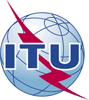 Unión Internacional de TelecomunicacionesOficina de Normalización de las TelecomunicacionesRef.:Circular TSB 87TSB Events/TK–	A las Administraciones de los Estados Miembros de la Unión;–	A los Miembros de Sector del UIT-T;–	A los Asociados del UIT-T;–	A las Instituciones Académicas de la UITContactoTatiana KURAKOVATel.:+41 22 730 5126Fax:+41 22 730 5853Correo-e:tsbevents@itu.int Copia:-	A los Presidentes y Vicepresidentes de las Comisiones de Estudio del UIT-T;-	Al Director de la Oficina de Desarrollo de las Telecomunicaciones;–	Al Director de la Oficina de RadiocomunicacionesAsunto:Tercer Taller y Jornada anual de demostración IMT-2020/5G de la UIT
Ginebra (Suiza), 18 de julio de 2018